Anexo IFicha de Inscrição – Edital Nº 02/2019/CM/CMULTI de Monitoria1º Semestre de 2019Nome:________________________________________________________________Curso matriculado:________________________ Nº da Matrícula: _________________Nº da RG: _________________________ CPF: ______________________________Nacionalidade: ___________________ Naturalidade: __________________________Filiação:______________________________________________________________Endereço:_____________________________________________________________Bairro:__________________________ Telefones:_____________________________E-mail: _______________________________________________________________Tem vínculo empregatício:           (   ) Sim                        (   ) NãoPossui outra bolsa dentro da UFAC:             (   ) Sim          (   ) Não Vaga de Monitoria pretendida [ver quadro de vagas]: Curso: _____________________________________________________________ Disciplina:_____________________________________________________________ Nota da disciplina objeto da monitoria: ____ Coeficiente de rendimento geral (CR): ____ Total de créditos cursados: _____ (   ) Com Bolsa	(   ) Voluntária   (conforme quadro de vagas)Declaro que estou ciente e de acordo com as determinações contidas no edital CM/CMULTI nº 01/2019 de Monitoria – 1º Semestre de 2019, e venho requerer minha inscrição na disciplina acima descrita. Cruzeiro do Sul, em:_____/_____/2019.___________________________________________________________________Assinatura do Candidato ou responsável pela inscrição (Procurador)Anexo II01) NOME:______________________________________________________________________________ 02) CURSO:___________________________________03) Nº DE MATRÍCULA:_____________________ 04) IDENTIDADE(RG):___________________________ 05) CPF_________________________________ 06) NACIONALIDADE:______________________ 07) NATURALIDADE: ________________________08) FILIAÇÃO: ___________________________________________________________________________________________________________________________________________________09) ENDEREÇO: _________________________________________________________________10) CEP: ____________________ 11) TELEFONE: _____________________________________12) BANCO: _______________ 13) Nº DA AGÊNCIA:_______ 14) Nº DA CONTA: .__________15) E-MAIL: _____________________________________________________________________01) NOME: ______________________________________________________________________01) CÓDIGO: ___________                      02) CENTRO: ____________________________03) DISCIPLINA:___________________________________________________________________Anexo IIIRio Branco-AC, ............./............./.............
De acordo:      ______________________________________________________Professor OrientadorAprovado:       ______________________________________________________Diretor do CentroAnexo IVResolução n.º 007, de 06 de dezembro de 2010Anexo VResolução n.º 007, de 06 de dezembro de 2010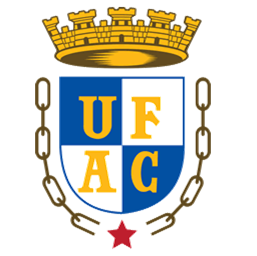 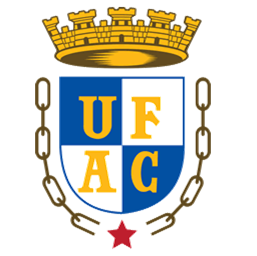 UNIVERSIDADE FEDERAL DO ACRECONSELHO DE ENSINO PESQUISA E EXTENSÃO - CEPEXUniversidade Federal do AcrePró-Reitoria de GraduaçãoDiretoria de Apoio Iniciação Profissional e Mobilidade Estudantil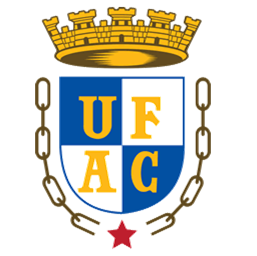 UNIVERSIDADE FEDERAL DO ACRECONSELHO DE ENSINO PESQUISA E EXTENSÃO - CEPEXUNIVERSIDADE FEDERAL DO ACRECONSELHO DE ENSINO PESQUISA E EXTENSÃO - CEPEXUNIVERSIDADE FEDERAL DO ACRECONSELHO DE ENSINO PESQUISA E EXTENSÃO - CEPEXUNIVERSIDADE FEDERAL DO ACRECONSELHO DE ENSINO PESQUISA E EXTENSÃO - CEPEXUNIVERSIDADE FEDERAL DO ACRECONSELHO DE ENSINO PESQUISA E EXTENSÃO - CEPEXUNIVERSIDADE FEDERAL DO ACRECONSELHO DE ENSINO PESQUISA E EXTENSÃO - CEPEXUNIVERSIDADE FEDERAL DO ACRECONSELHO DE ENSINO PESQUISA E EXTENSÃO - CEPEXUNIVERSIDADE FEDERAL DO ACRECONSELHO DE ENSINO PESQUISA E EXTENSÃO - CEPEXUniversidade Federal do AcrePró-Reitoria de GraduaçãoDiretoria de Apoio Iniciação Profissional e Mobilidade EstudantilUniversidade Federal do AcrePró-Reitoria de GraduaçãoDiretoria de Apoio Iniciação Profissional e Mobilidade EstudantilUniversidade Federal do AcrePró-Reitoria de GraduaçãoDiretoria de Apoio Iniciação Profissional e Mobilidade EstudantilUniversidade Federal do AcrePró-Reitoria de GraduaçãoDiretoria de Apoio Iniciação Profissional e Mobilidade EstudantilUniversidade Federal do AcrePró-Reitoria de GraduaçãoDiretoria de Apoio Iniciação Profissional e Mobilidade EstudantilUniversidade Federal do AcrePró-Reitoria de GraduaçãoDiretoria de Apoio Iniciação Profissional e Mobilidade EstudantilUniversidade Federal do AcrePró-Reitoria de GraduaçãoDiretoria de Apoio Iniciação Profissional e Mobilidade EstudantilUniversidade Federal do AcrePró-Reitoria de GraduaçãoDiretoria de Apoio Iniciação Profissional e Mobilidade EstudantilIDENTIFICAÇÃO DO MONITORIDENTIFICAÇÃO DO MONITORIDENTIFICAÇÃO DO MONITORIDENTIFICAÇÃO DO MONITORIDENTIFICAÇÃO DO MONITORIDENTIFICAÇÃO DO MONITORIDENTIFICAÇÃO DO MONITORIDENTIFICAÇÃO DO MONITORIDENTIFICAÇÃO DO MONITORNome: Nome: Nome: Nome: Nome: Nome: Nome: Nome: Nome: Centro: Centro: Centro: Centro: Centro: Centro: Centro: Centro: Centro: Disciplina/Curso:Disciplina/Curso:Disciplina/Curso:Disciplina/Curso:Disciplina/Curso:Período:Período:Período:Período:Professor Orientador:Professor Orientador:Professor Orientador:Professor Orientador:Professor Orientador:Professor Orientador:Professor Orientador:Professor Orientador:Professor Orientador:ESPECIFICAÇÃOESPECIFICAÇÃOESPECIFICAÇÃOESPECIFICAÇÃOESPECIFICAÇÃOESPECIFICAÇÃOESPECIFICAÇÃOESPECIFICAÇÃOESPECIFICAÇÃODISCIPLINADISCIPLINANº DE TURMASNº DE ALUNOSCARGA HORÁRIACARGA HORÁRIACARGA HORÁRIACARGA HORÁRIACARGA HORÁRIADISCIPLINADISCIPLINANº DE TURMASNº DE ALUNOSSala de aulaSala de aulaLaboratórioCampoCampoPLANO  DE  TRABALHOPLANO  DE  TRABALHOPLANO  DE  TRABALHOPLANO  DE  TRABALHOPLANO  DE  TRABALHOPLANO  DE  TRABALHOPLANO  DE  TRABALHOPLANO  DE  TRABALHOPLANO  DE  TRABALHO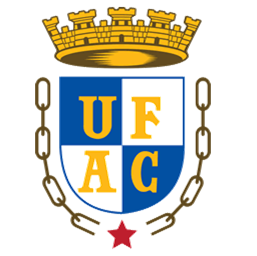 UNIVERSIDADE FEDERAL DO ACRECONSELHO DE ENSINO, PESQUISA E EXTENSÃOCENTRO MULTIDISCIPLINARUniversidade Federal do AcrePró-Reitoria de GraduaçãoDiretoria de Apoio ao Desenvolvimento do Ensino    Universidade Federal do AcrePró-Reitoria de GraduaçãoDiretoria de Apoio ao Desenvolvimento do Ensino    Universidade Federal do AcrePró-Reitoria de GraduaçãoDiretoria de Apoio ao Desenvolvimento do Ensino    T E R M O   DE   C O M P R O M I S S O (2 VIAS)T E R M O   DE   C O M P R O M I S S O (2 VIAS)T E R M O   DE   C O M P R O M I S S O (2 VIAS)M O N I T O R I AM O N I T O R I AM O N I T O R I A________________________________________________________________, aluno(a) regular doCurso de ______________________________________________, vinculando-se à Disciplina _________________________________________________________, recebendo uma Bolsa de Monitoria no valor de R$ 400,00 (quatrocentos reais) que lhe foi concedida pela Universidade Federal do Acre para o período de 01/04/2019 a 19/07/2019. Compromete-se a:Apresentar, mensalmente e ao final de cada período letivo ou prorrogação, relatório das atividades realizadas;Reconhecer que o exercício da monitoria não acarretará, em nenhuma hipótese, vínculo empregatício;Fazer jus ao benefício da bolsa, a qual se vincula por este documento, enquanto permanecer no exercício da monitoria, obedecendo às disposições legais;Cumprir um mínimo de 12h semanais de atividade;Não exercer as atividades da monitoria no mesmo horário em que estiver cursando as disciplinas regulares do curso.E, para firmeza e validade do que aqui se estabelece, assina o presente Termo de Compromisso em 2 (DUAS) VIAS, juntamente com o Pró-Reitor de Graduação da Universidade Federal do Acre.________________________________________________________________, aluno(a) regular doCurso de ______________________________________________, vinculando-se à Disciplina _________________________________________________________, recebendo uma Bolsa de Monitoria no valor de R$ 400,00 (quatrocentos reais) que lhe foi concedida pela Universidade Federal do Acre para o período de 01/04/2019 a 19/07/2019. Compromete-se a:Apresentar, mensalmente e ao final de cada período letivo ou prorrogação, relatório das atividades realizadas;Reconhecer que o exercício da monitoria não acarretará, em nenhuma hipótese, vínculo empregatício;Fazer jus ao benefício da bolsa, a qual se vincula por este documento, enquanto permanecer no exercício da monitoria, obedecendo às disposições legais;Cumprir um mínimo de 12h semanais de atividade;Não exercer as atividades da monitoria no mesmo horário em que estiver cursando as disciplinas regulares do curso.E, para firmeza e validade do que aqui se estabelece, assina o presente Termo de Compromisso em 2 (DUAS) VIAS, juntamente com o Pró-Reitor de Graduação da Universidade Federal do Acre.________________________________________________________________, aluno(a) regular doCurso de ______________________________________________, vinculando-se à Disciplina _________________________________________________________, recebendo uma Bolsa de Monitoria no valor de R$ 400,00 (quatrocentos reais) que lhe foi concedida pela Universidade Federal do Acre para o período de 01/04/2019 a 19/07/2019. Compromete-se a:Apresentar, mensalmente e ao final de cada período letivo ou prorrogação, relatório das atividades realizadas;Reconhecer que o exercício da monitoria não acarretará, em nenhuma hipótese, vínculo empregatício;Fazer jus ao benefício da bolsa, a qual se vincula por este documento, enquanto permanecer no exercício da monitoria, obedecendo às disposições legais;Cumprir um mínimo de 12h semanais de atividade;Não exercer as atividades da monitoria no mesmo horário em que estiver cursando as disciplinas regulares do curso.E, para firmeza e validade do que aqui se estabelece, assina o presente Termo de Compromisso em 2 (DUAS) VIAS, juntamente com o Pró-Reitor de Graduação da Universidade Federal do Acre.Data: ____/_____/____Data: ____/_____/____AssinaturaDISCENTEAssinaturaDISCENTEData: ____/____/____Data: ____/____/____Data: ____/____/____Data: ____/____/____AssinaturaPRÓ-REITOR DE GRADUAÇÃO 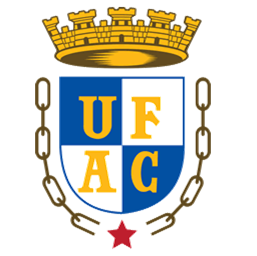 UNIVERSIDADE FEDERAL DO ACRECONSELHO DE ENSINO, PESQUISA E EXTENSÃOCENTRO MULTIDISCIPLINARUniversidade Federal do AcrePró-Reitoria de GraduaçãoDiretoria de Apoio ao Desenvolvimento do Ensino    Universidade Federal do AcrePró-Reitoria de GraduaçãoDiretoria de Apoio ao Desenvolvimento do Ensino    Universidade Federal do AcrePró-Reitoria de GraduaçãoDiretoria de Apoio ao Desenvolvimento do Ensino    T E R M O   DE   C O M P R O M I S S O (2 VIAS)T E R M O   DE   C O M P R O M I S S O (2 VIAS)T E R M O   DE   C O M P R O M I S S O (2 VIAS)M O N I T O R I A VOLUNTARIAM O N I T O R I A VOLUNTARIAM O N I T O R I A VOLUNTARIA_________________________________________________________________, aluno(a) regular do Curso de ______________________________________________, vinculando-se à Disciplina _________________________________________________________, Voluntario no período de de 01/04/2019  a  19/07/2019. Compromete-se a:Apresentar, mensalmente e ao final de cada período letivo ou prorrogação, relatório das atividades realizadas;Reconhecer que o exercício da monitoria não acarretará, em nenhuma hipótese, vínculo empregatício;Fazer jus ao benefício da bolsa, a qual se vincula por este documento, enquanto permanecer no exercício da monitoria, obedecendo às disposições legais;Cumprir um mínimo de 12h semanais de atividade;Não exercer as atividades da monitoria no mesmo horário em que estiver cursando as disciplinas regulares do curso.E, para firmeza e validade do que aqui se estabelece, assina o presente Termo de Compromisso em 2 (DUAS) VIAS, juntamente com o Pró-Reitor de Graduação da Universidade Federal do Acre._________________________________________________________________, aluno(a) regular do Curso de ______________________________________________, vinculando-se à Disciplina _________________________________________________________, Voluntario no período de de 01/04/2019  a  19/07/2019. Compromete-se a:Apresentar, mensalmente e ao final de cada período letivo ou prorrogação, relatório das atividades realizadas;Reconhecer que o exercício da monitoria não acarretará, em nenhuma hipótese, vínculo empregatício;Fazer jus ao benefício da bolsa, a qual se vincula por este documento, enquanto permanecer no exercício da monitoria, obedecendo às disposições legais;Cumprir um mínimo de 12h semanais de atividade;Não exercer as atividades da monitoria no mesmo horário em que estiver cursando as disciplinas regulares do curso.E, para firmeza e validade do que aqui se estabelece, assina o presente Termo de Compromisso em 2 (DUAS) VIAS, juntamente com o Pró-Reitor de Graduação da Universidade Federal do Acre._________________________________________________________________, aluno(a) regular do Curso de ______________________________________________, vinculando-se à Disciplina _________________________________________________________, Voluntario no período de de 01/04/2019  a  19/07/2019. Compromete-se a:Apresentar, mensalmente e ao final de cada período letivo ou prorrogação, relatório das atividades realizadas;Reconhecer que o exercício da monitoria não acarretará, em nenhuma hipótese, vínculo empregatício;Fazer jus ao benefício da bolsa, a qual se vincula por este documento, enquanto permanecer no exercício da monitoria, obedecendo às disposições legais;Cumprir um mínimo de 12h semanais de atividade;Não exercer as atividades da monitoria no mesmo horário em que estiver cursando as disciplinas regulares do curso.E, para firmeza e validade do que aqui se estabelece, assina o presente Termo de Compromisso em 2 (DUAS) VIAS, juntamente com o Pró-Reitor de Graduação da Universidade Federal do Acre.Data: ____/_____/____Data: ____/_____/____AssinaturaDISCENTEAssinaturaDISCENTEData: ____/____/____Data: ____/____/____Data: ____/____/____Data: ____/____/____AssinaturaPRÓ-REITOR DE GRADUAÇÃO 